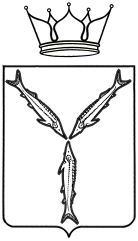 МИНИСТЕРСТВО КУЛЬТУРЫ САРАТОВСКОЙ ОБЛАСТИП Р И К А З                                       «01» марта2018 года № 01-11/92		г. СаратовО допуске к работе со средствомкриптографической защитыинформации КриптоПрои предоставления праваэлектронной цифровой подписи В целях обеспечения юридической значимости электронных документов  при работе с информационными системами министерства культуры области ПРИКАЗЫВАЮ: Назначить администратором прикладного программного обеспечения  министерства культуры области В.В.Полторецкого. Создать группу по изучению правил работы со средством криптографической защиты информации Крипто Про и допустить после прохождения обучения к работе со средством криптографической защиты информации Крипто Про членов группы в следующем составе:-    Гаранина Т.А. – министр культуры;-    Каляева С.А. – заместитель министра культуры;-    Баркетов В.А. – заместитель министра культуры;-    Петренко В.В. – начальник отдела формирования материально-технической базы и государственных закупок;-  Батракова А.П. – референт отдела формирования материально-технической базы и государственных закупок;-   Яшков А.С. – начальник отдела бухгалтерского учета, отчетности 
и контроля;-  Гаркуша Ю.С. – заместитель начальника отдела бухгалтерского учета, отчетности и контроля;-  Полторецкий В.В. – консультант отдела бухгалтерского учета, отчетности и контроля;-       Гладкова Е.А. – консультант отдела бухгалтерского учета, отчетности и контроля;-  Михайлова Т.В. – консультант отдела правовой и кадровой работы;-  Сивакова О.С. – референт отдела экономики, планирования и финансов;-  Аникина И.М. – консультант отдела экономики, планирования и финансов;-  Вяльцева В.В. – консультант отдела экономики, планирования и финансов;-  Белоручкина Е.В. – референт отдела экономики, планирования и финансов;- Шевцова А.В. – референт отдела организационной работы и информационных технологий; Предоставить полномочия по подписанию электронных документов
в информационных системах эксплуатируемых в министерстве культуры области следующим сотрудникам:-  Гараниной Т.А. – министру культуры;-  Каляевой С.А. – заместителю министра культуры;-  Баркетову В.А. – заместителю министра культуры;- Петренко В.В. – начальнику отдела формирования материально-технической базы и государственных закупок;- Батраковой А.П. – референту отдела формирования материально-технической базы и государственных закупок;- Яшкову А.С. – начальнику отдела бухгалтерского учета, отчетности 
и контроля;- Гаркуше Ю.С. – заместителю начальника отдела бухгалтерского учета, отчетности и контроля;- Полторецкому В.В. – консультанту отдела бухгалтерского учета, отчетности и контроля;- Гладковой Е.А. – консультанту отдела бухгалтерского учета, отчетности и контроля;-       Михайловой Т.В. – консультанту отдела правовой и кадровой работы;-  Сиваковой О.С. – референту отдела экономики, планирования и финансов;-  Аникиной И.М. – консультанту отдела экономики, планирования и финансов;-  Вяльцевой В.В. – консультанту отдела экономики, планирования и финансов;-  Белоручкиной Е.В. – референту отдела экономики, планирования и финансов;- Шевцовой А.В. – референту отдела организационной работы
и информационных технологий;  Признать утратившим силу приказ министерства культуры области от 28 февраля 2014 года № 01-11/91 «О допуске к работе 
со средством криптографической защиты информации КриптоПро 
и предоставления права электронной цифровой подписи». Контроль за исполнением настоящего приказа оставляю за собой.Министр                                                                                           Т.А.Гаранина	